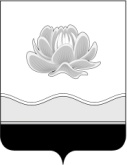 Российская ФедерацияКемеровская область - КузбассМысковский городской округСовет народных депутатов Мысковского городского округа(шестой созыв)Р Е Ш Е Н И Еот 20 октября 2021г. № 74-нО внесении изменений в Прогнозный план (программу) приватизации муниципального имущества Мысковского городского округа на 2021 год, утвержденный решением Совета народных депутатов Мысковского городского округа от 14.10.2020 № 58-нПринятоСоветом народных депутатовМысковского городского округа19 октября 2021 годаВ соответствии с частью 2 статьи 51 Федерального закона от 06.10.2003 № 131-ФЗ «Об общих принципах организации местного самоуправления в Российской Федерации», Федеральным законом от 21.12.2001 № 178-ФЗ «О приватизации государственного и муниципального имущества», руководствуясь пунктом 29 части 2 статьи 32 и частью 3 статьи 61 Устава Мысковского городского округа, подпунктом 3 пункта 2.1. Положения о приватизации муниципального имущества на территории Мысковского городского округа, утвержденного решением Совета народных депутатов Мысковского городского округа от 18.03.2020 № 16-н, Совет народных депутатов Мысковского городского округар е ш и л:1. Внести в Прогнозный план (программу) приватизации муниципального имущества Мысковского городского округа на 2021 год, утвержденный решением Совета народных депутатов Мысковского городского округа от 14.10.2020 № 58-н (в редакции решений от 29.12.2020 № 78-н, от 23.06.2021 № 50-н, от 25.08.2021 № 56-н, от 29.09.2021 № 64-н) следующие изменения:1.1. Перечень муниципального имущества, планируемого к приватизации 2021 году изложить в следующей редакции:«Перечень муниципального имущества, планируемого к приватизации в 2021 году                                                                                                                                                    »;1.2. абзац девятый изложить в следующей редакции:«Исходя из оценки прогнозируемой стоимости предлагаемого к приватизации муниципального имущества Мысковского городского округа, в 2021 году ожидаются поступления в бюджет Мысковского городского округа в размере 28802 тыс.рублей, из них: 1) в соответствии с Федеральным законом от 21.12.2001 № 178-ФЗ «О приватизации государственного и муниципального имущества»:- от приватизации муниципального имущества 23204 тыс. рублей,- от приватизации земельных  участков – 5 506 тыс. рублей;2) в соответствии с Федеральным законом 22.07.2008 № 159-ФЗ «Об особенностях отчуждения недвижимого имущества, находящегося в государственной или в муниципальной собственности и арендуемого субъектами малого и среднего предпринимательства, и о внесении изменений в отдельные законодательные акты Российской Федерации»:- от приватизации муниципального имущества 92 тыс. рублей,- от приватизации земельных участков – 0 рублей.2. Настоящее решение направить главе Мысковского городского округа для подписания и опубликования (обнародования) в установленном порядке. 3. Настоящее решение вступает в силу со дня, следующего за днем его официального опубликования (обнародования).4. Контроль, за исполнением настоящего решения, возложить на комитет Совета народных депутатов Мысковского городского округа по развитию экономики, бюджету, налогам и финансам, администрацию Мысковского городского округа.Председатель Совета народныхдепутатов Мысковского городского округа                                                               А.М. КульчицкийГлава Мысковского городского округа					         Е.В. Тимофеев№Адрес муниципального имущества, планируемого к приватизацииНаименование объекта, площадь земельного участка, размер доли в уставном капиталеПлощадь объекта (характеристики)Способ приватизацииПредполагаемые сроки приватизации1234561.Кемеровская область, г. Мыски, п. Чуазас, ул.Центральная, д.18аЗдание магазина с земельным участкомS - 231,0 кв.м107,0 кв.м(деревянное отдельно стоящее здание)АукционII полугодие2.Кемеровская область,г. Мыски, ул. Ноградская, д. 7, пом.1Помещение116,2 кв.м(встроенное нежилое, расположено на 1 этаже многоквартирного дома)АукционII полугодие3.Мысковский городской округТранспортное средствоВАЗ-21101, тип ТС – легковой седан, год выпуска – 2006 (VIN – XTA21101071010006)Продажа посредством публичного предложенияIIполугодие4.Мысковский городской округТранспортное средствоЗИЛ 433360, тип ТС – грузовой бортовой, год выпуска – 1993(VIN – отсутствует)Продажа посредством публичного предложенияII полугодие5.Мысковский городской округТранспортное средствоКАВЗ 397653, тип ТС – автобус, год выпуска – 2006 (VIN – X1E39765360038694)Продажа посредством публичного предложенияII полугодие6.Мысковский городской округТранспортное средствоФУРГОН - 27903, тип ТС – грузовой фургон, год выпуска – 2008 (VIN – X5J27903A80000033)Продажа посредством публичного предложенияII полугодие7.Кемеровская область, г. МыскиООО «Фармация», размер доли в уставном капитале общества, планируемой к приватизации – 100%(ОГРН 1214200008990ИНН 4214041636)КонкурсII полугодие8.Кемеровская область, г. Мыски, кв-л 17-й, д. 5аРадиобашня (движимое имущество)Металлическая, год ввода в эксплуатацию – 2003АукционII полугодие9.Кемеровская область, г. Мыски, ул. Вокзальная, д.9Здание с земельным участкомS - 4425 кв.м625,5 кв.м(отдельно стоящее, нежилое, 2 этажное здание)Продажа посредством публичного предложенияII полугодие10.Кемеровская область, г. Мыски, ул. Ноградская, д.15Здание с земельным участкомS - 6373 кв.м1419,6 кв.м(отдельно стоящее, нежилое, 2 этажное здание)Продажа посредством публичного предложенияII полугодие11.Кемеровская область, г. Мыски, ул. Док, д.1Здание с земельным участкомS - 5285 кв.м824,7 кв.м(отдельно стоящее, нежилое, 1 этажное здание)АукционII полугодие12.Кемеровская область, г. Мыски, ул. Юннатов, д.9Здание с земельным участкомS – 313,28 кв.м148,1 кв.м(отдельно стоящее, нежилое, 1 этажное здание)АукционII полугодие13.Кемеровская область, г. Мыски, ул. 50 лет Пионерии, д. 6, помещение 2Помещение201 кв.м(встроенное нежилое, расположено на 1 этаже многоквартирного дома)АукционII полугодие14.Кемеровская область, г. Мыски, ул. 9 квартал, д.7, помещение 1Помещение316,0 кв.м (встроенное нежилое, расположено на 1 этаже многоквартирного дома)АукционIIполугодие